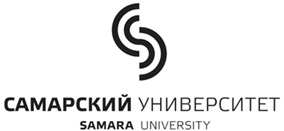 федеральное государственное автономное образовательное учреждение высшего образования «Самарский национальный исследовательский университетимени академика С.П. Королева»ЛИСТ ОЗНАКОМЛЕНИЯс программой государственной итоговой аттестациипо основной профессиональной образовательной программе среднего профессионального образования________________________________________________________________________по специальности __________________________________________                                                                     код и наименования специальности выпускников группы _________ С программой государственной итоговой аттестации, включая требования к дипломным проектам (работам), методикой их оценивания, а также уровнем демонстрационного экзамена, конкретными комплектами оценочной документации, исходя из содержания реализуемой образовательной программы, из размещенных на официальном сайте оператора в сети "Интернет" единых оценочных материалов ознакомлен:Директор авиационного техникума                                                                        А.А. Зотов№ ФИОПодписьДатаза шесть месяцев до начала ГИАза шесть месяцев до начала ГИАза шесть месяцев до начала ГИАза шесть месяцев до начала ГИАза шесть месяцев до начала ГИАза шесть месяцев до начала ГИАза шесть месяцев до начала ГИАза шесть месяцев до начала ГИА